Organization of DNA in the Nucleus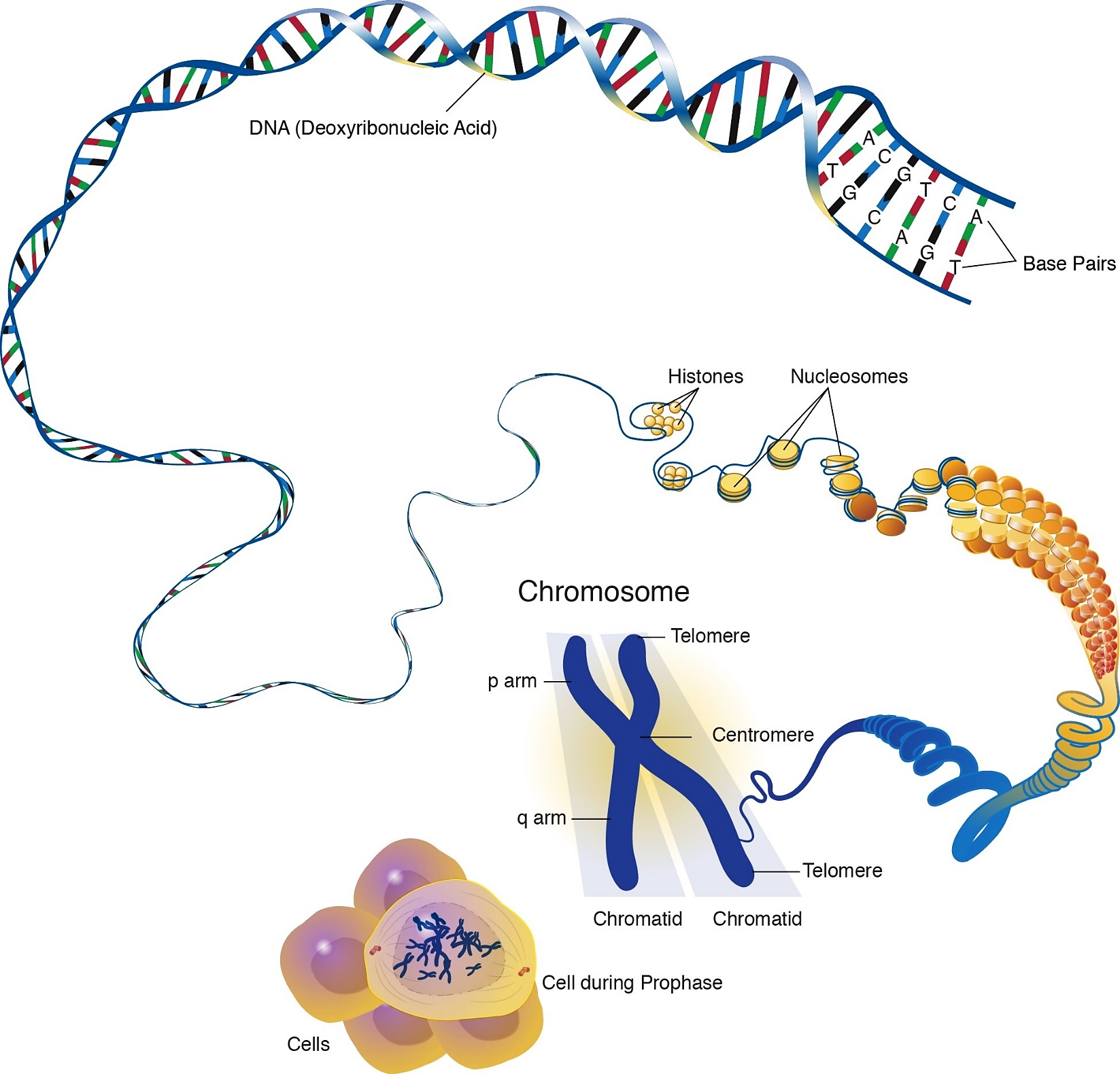 